Les calculs de proportionnalitédes éléments de la factureAtelier 2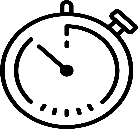 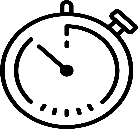 Calculer le plus rapidement les proportionnalités demandées En complétant les tableaux de calculs 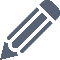   En renseignant la page web 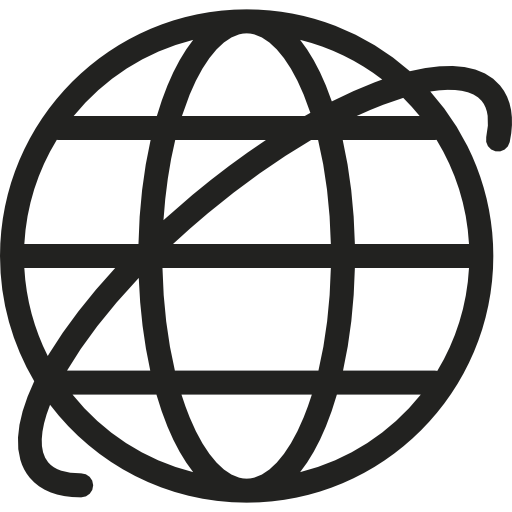 « Atelier 2 - Les proportionnalités des éléments de la facture »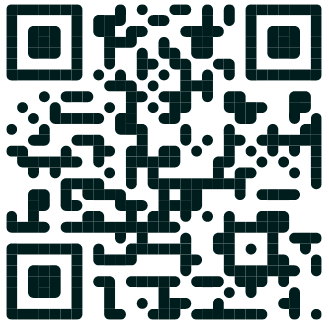 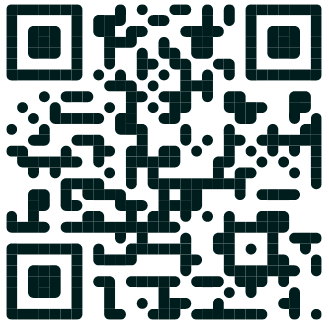 CALCULER une DIMINUTION : la REMISEPour déterminer le montant d’une remise, on applique un taux de pourcentage.CALCULER une AUGMENTATION : la TVAPour déterminer le montant de la TVA, on applique également un taux de pourcentage.CALCULER un PRIX NET HT après une DIMINUTION : la REMISEUn prix net correspond au prix brut auquel on a déduit une remise.CALCULER un PRIX TTC après une AUGMENTATION : la TVALe prix TTC correspond au prix HT auquel on ajoute le montant de la TVA.CALCULER un PRIX NET TTC après une AUGMENTATION et une DIMMINUTION : la REMISE et la TVALe Prix NET TTC s'obtient après l'application au prix brut de toutes les réductions et augmentations.Mon atelier pour apprendre à…Déterminer le coefficient multiplicateur Calculer, à l’aide d’un coefficient ou d’un taux, le montant d’une remise, le montant de la TVA et le prix TTCPrix brut HT150,00320,001 990,90↓↓↓↓↓Remise (€)3,7532,00149,77Prix net HT2 000,00600,00726,50↓↓↓↓↓TVA (€)110,0022,0030,48Prix brut HT1 500,001 200,002 275,00Remise (€)225,00156,00Prix net HT1 275,00151,14Prix net HT3 700,00980,001 490,90TVA (€)740,0039,00Prix net TTC4 440,00647,34Prix brut HT1 200,002 400,00Remise (€)60,0090,00Prix net HT1 140,001 520,00TVA (€)114,00209,00Prix net TTC1 254,00